Free silhouette images taken from the following sites:http://www.supercoloring.com/https://www.kissclipart.com/https://www.allaboutbirds.org/http://clipart-library.com/https://www.silhouette.pics/60577/simple-kiwi-bird-silhouette.php (kiwi)http://www.thehallofeinar.com/tag/arctic-skua/ (skua)https://thenounproject.com/term/loon/20786/ (loon)http://www.kiwiwise.co.nz/photo/kea-silhouette (kea)http://www.craftsmanspace.com/free-patterns/parrot-silhouette-vector-pattern.html (parrot)https://commons.wikimedia.org/wiki/File:Silhouette_of_a_red-winged_blackbird_(9011246361).jpg RHEIFORMESRHEIFORMESRHEIDAERHEIDAETINAMIFORMESTINAMIFORMESTINAMIDAETINAMIDAECASUARIIFORMESCASUARIIFORMESCASUARIIDAECASUARIIDAEAPTERYGIFORMESAPTERYGIFORMESAPTERYGIDAEAPTERYGIDAEANSERIFORMESANSERIFORMESANHIMIDAEANATIDAE    DENDROCYGNINAE    ANSERINAEAnserBranta, part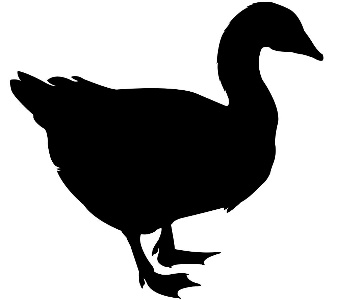 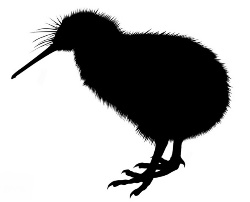 ANSERIFORMESANSERIFORMESANATIDAE    ANSERINAEBranta, partCereopsisCygnusCoscoroba    STICTONETTINAE    TADORNINAE    ANATINAELophonettaSpeculanasNettapusAixChenonettaSibirionetta SpatulaMareca, part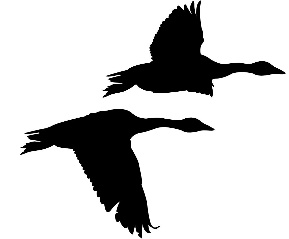 ANATIDAE    ANSERINAEBranta, partCereopsisCygnusCoscoroba    STICTONETTINAE    TADORNINAE    ANATINAELophonettaSpeculanasNettapusAixChenonettaSibirionetta SpatulaMareca, part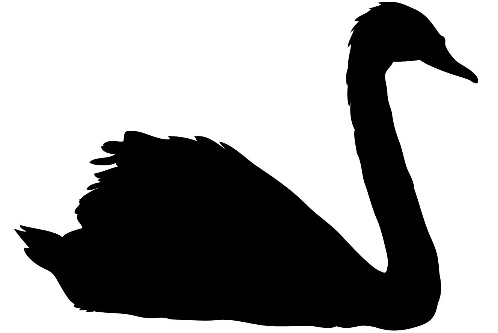 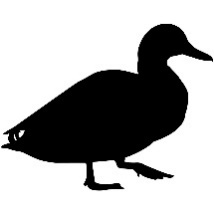 ANSERIFORMESANATIDAE    ANATINAEMareca, partAnasMalacorhynchusNettaAythyaPolystictaSomateriaHistrionicusMelanittaClangulaBucephala, part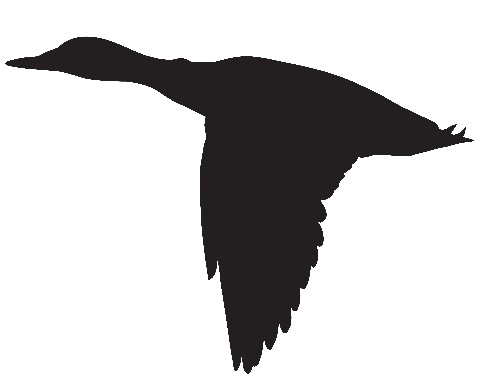 ANSERIFORMESANATIDAE    ANATINAEBucephala, partMergellusLophodytesMergusHeteronettaNomonyxOxyuraBiziura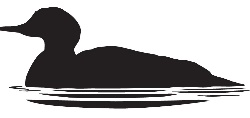 GALLIFORMES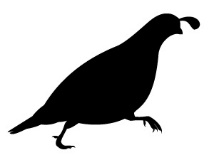 MEGAPODIIDAECRACIDAENUMIDIDAEODONTOPHORIDAEPHASIANIDAE    ROLLULINAE    PHASIANINAE    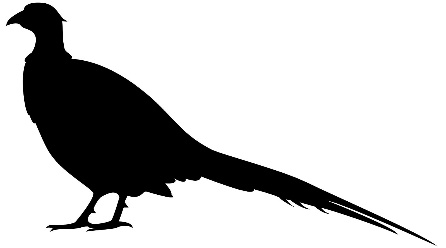 GALLIFORMESGALLIFORMES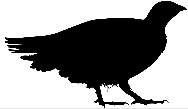 PHASIANIDAE    TETRAONINAE    MELEAGRIDINAEPHASIANIDAE    TETRAONINAE    MELEAGRIDINAE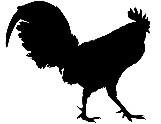 CAPRIMULGIFORMESCAPRIMULGIFORMESCAPRIMULGIFORMESCAPRIMULGIFORMESPODARGIDAECAPRIMULGIDAENYCTIBIIDAESTEATORNITHIDAEAEGOTHELIDAEAPODIDAEHEMIPROCNIDAETROCHILIDAEPODARGIDAECAPRIMULGIDAENYCTIBIIDAESTEATORNITHIDAEAEGOTHELIDAEAPODIDAEHEMIPROCNIDAETROCHILIDAEPODARGIDAECAPRIMULGIDAENYCTIBIIDAESTEATORNITHIDAEAEGOTHELIDAEAPODIDAEHEMIPROCNIDAETROCHILIDAE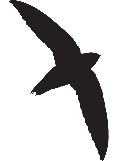 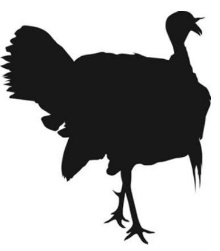 PODARGIDAECAPRIMULGIDAENYCTIBIIDAESTEATORNITHIDAEAEGOTHELIDAEAPODIDAEHEMIPROCNIDAETROCHILIDAEPODARGIDAECAPRIMULGIDAENYCTIBIIDAESTEATORNITHIDAEAEGOTHELIDAEAPODIDAEHEMIPROCNIDAETROCHILIDAEPODARGIDAECAPRIMULGIDAENYCTIBIIDAESTEATORNITHIDAEAEGOTHELIDAEAPODIDAEHEMIPROCNIDAETROCHILIDAEPTEROCLIFORMESPTEROCLIFORMESPTEROCLIFORMES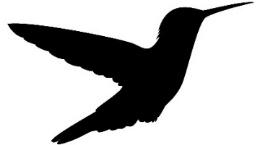 PTEROCLIDAE PTEROCLIDAE PTEROCLIDAE COLUMBIFORMESCOLUMBIFORMESCOLUMBIFORMESCOLUMBIDAE Columba                  COLUMBIDAE Columba                  COLUMBIDAE Columba                  COLUMBIFORMESCOLUMBIFORMES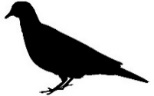 COLUMBIDAE, partCOLUMBIDAE, partMUSOPHAGIFORMES MESITORNITHIFORMESOTIDIFORMESCUCULIFORMESMUSOPHAGIFORMES MESITORNITHIFORMESOTIDIFORMESCUCULIFORMES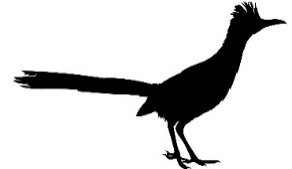 CUCULIDAE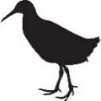      GRUIFORMESRALLIDAEHELIORNITHIDAEARAMIDAEPSOPHIIDAEGRUIDAE RALLIDAEHELIORNITHIDAEARAMIDAEPSOPHIIDAEGRUIDAE 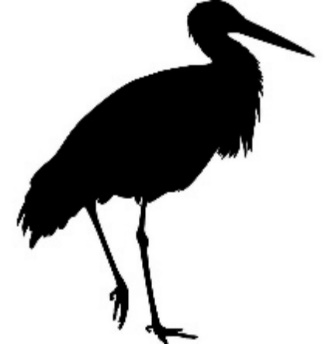 PODICIPEDIFORMESPODICIPEDIFORMESPODICIPEDIDAEPODICIPEDIDAEPHOENICOPTERIFORMESPHOENICOPTERIFORMESPHOENICOPTERIDAEPHOENICOPTERIDAECHARADRIIFORMESCHARADRIIFORMESBURHINIDAERECURVIROSTRIDAEHAEMATOPODIDAE, partBURHINIDAERECURVIROSTRIDAEHAEMATOPODIDAE, part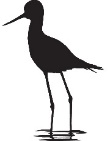 CHARADRIIFORMESCHARADRIIFORMESCHARADRIIFORMESHAEMATOPODIDAE, partCHARADRIIDAETHINOCORIDAEROSTRATULIDAEJACANIDAESCOLOPACIDAETURNICIDAEHAEMATOPODIDAE, partCHARADRIIDAETHINOCORIDAEROSTRATULIDAEJACANIDAESCOLOPACIDAETURNICIDAE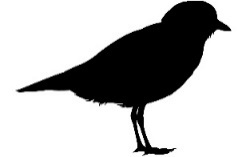 GLAREOLIDAE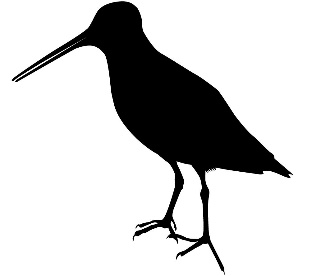 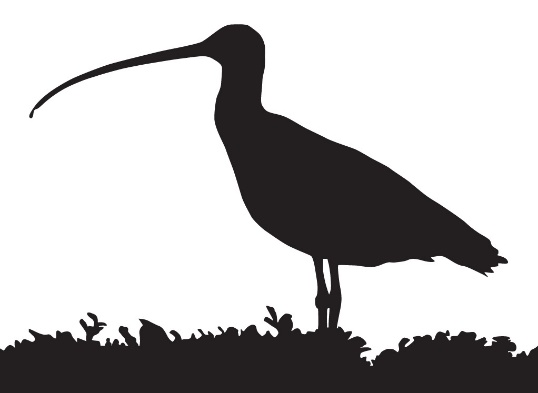 CHARADRIIFORMESCHARADRIIFORMES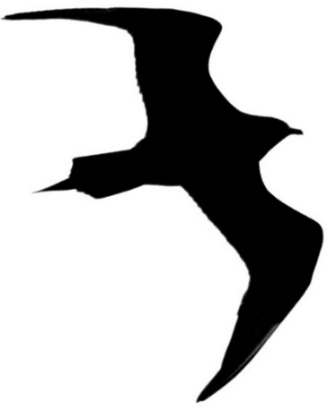 STERCORARIIDAEALCIDAELARIDAE    LARINAECreagrusRissaPagophilaXemaChroicocephalusHydrocoloeusRhodostethiaLeucophaeus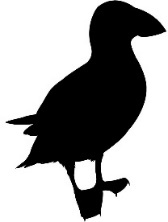 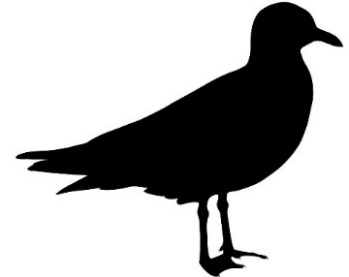 CHARADRIIFORMESLARIDAE    LARINAELarus belchericrassirostrisheermannicanusdelawarensisoccidentaliscalifornicusargentatusglaucoidesfuscusschistisagus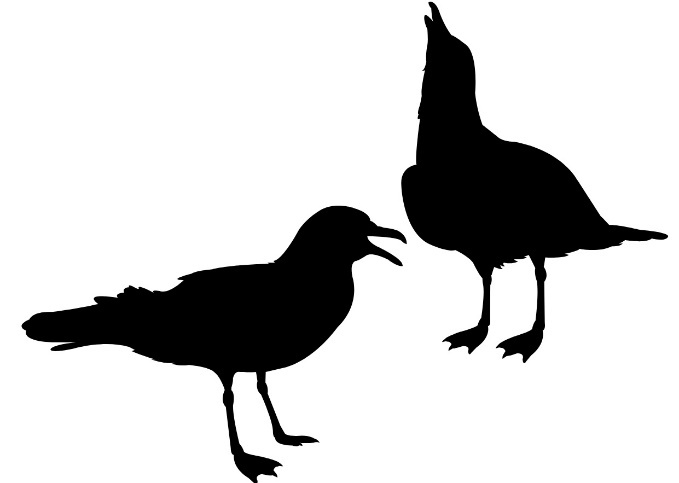 CHARADRIIFORMESCHARADRIIFORMESCHARADRIIFORMESLARIDAE     LARINAELarus, part     STERNINAE     RYNCHOPINAE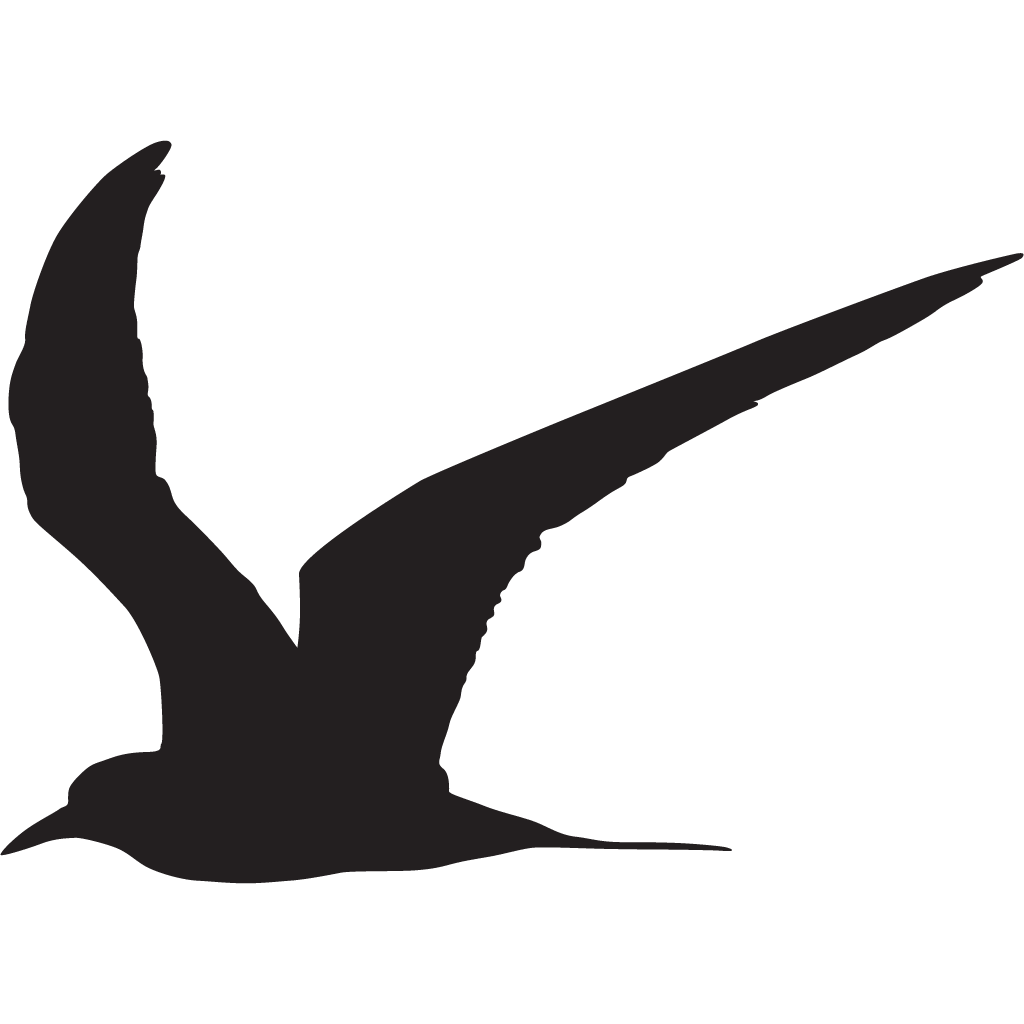 EURYPYGIFORMESRHYNOCHETIDAEEURYPYGIDAERHYNOCHETIDAEEURYPYGIDAERHYNOCHETIDAEEURYPYGIDAEPHAETHONTIFORMESPHAETHONTIFORMESPHAETHONTIFORMESPHAETHONTIDAEPHAETHONTIDAE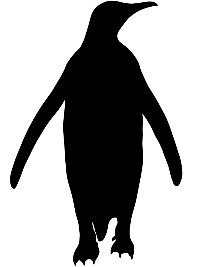 GAVIIFORMESGAVIIFORMESGAVIIDAEGAVIIDAESPHENISCIFORMESSPHENISCIFORMESSPHENISCIDAESPHENISCIDAE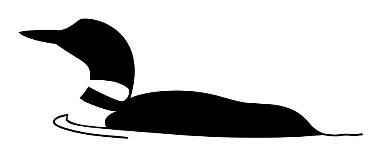 PROCELLARIIFORMESPROCELLARIIFORMESPROCELLARIIFORMESDIOMEDEIDAEOCEANITIDAEHYDROBATIDAEPROCELLARIIDAE DIOMEDEIDAEOCEANITIDAEHYDROBATIDAEPROCELLARIIDAE 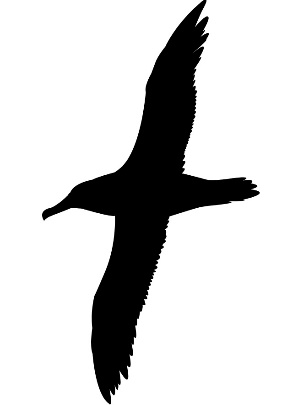 CICONIIFORMESCICONIIFORMESCICONIIDAECICONIIDAE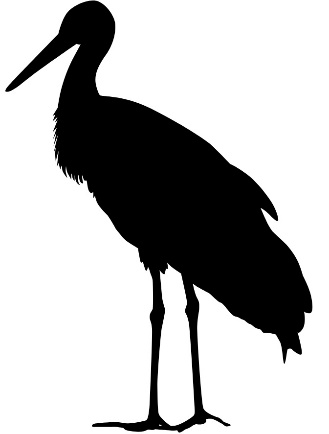 SULIFORMESSULIFORMESFREGATIDAESULIDAEPHALACROCORACIDAEANHINGIDAEFREGATIDAESULIDAEPHALACROCORACIDAEANHINGIDAE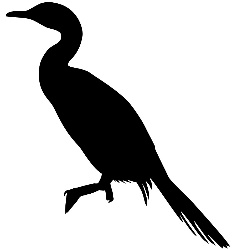 PELECANIFORMESPELECANIFORMESPELECANIFORMESPELECANIFORMESPELECANIDAEBALAENICIPITIDAESCOPIDAEARDEIDAETHRESKIORNITHIDAEPELECANIDAEBALAENICIPITIDAESCOPIDAEARDEIDAETHRESKIORNITHIDAE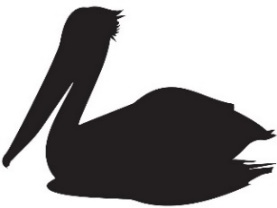 OPISTHOCOMIFORMESOPISTHOCOMIFORMESOPISTHOCOMIFORMES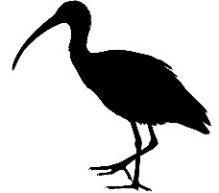 OPISTHOCOMIDAEOPISTHOCOMIDAEOPISTHOCOMIDAECATHARTIFORMESCATHARTIFORMESCATHARTIFORMESCATHARTIDAECATHARTIDAECATHARTIDAE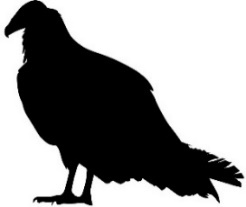 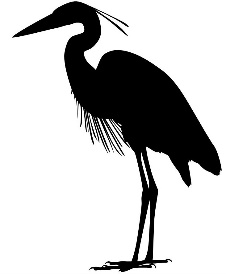 ACCIPITRIFORMESACCIPITRIFORMESPANDIONIDAEACCIPITRIDAE    ELANINAE    GYPAETINAE    ACCIPITRINAEPANDIONIDAEACCIPITRIDAE    ELANINAE    GYPAETINAE    ACCIPITRINAEAegypiusGypsSpilornisPithecophagaTerathopiusStephanoaetusSpizaetusHieraaetusAquilaMelierax          BusarellusRostrhamusHarpagusIctiniaButasturCircusAccipiterMilvusHaliastur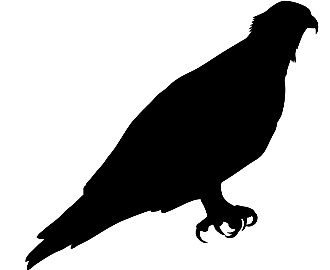 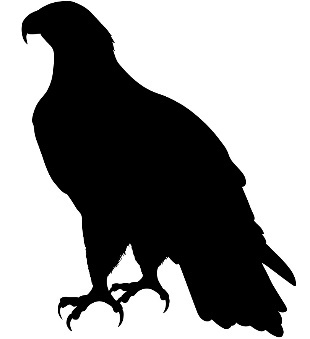 ACCIPITRIFORMESACCIPITRIDAE    ACCIPITRINAEHaliaeetusGeranospizaButeogallusRupornisParabuteoGeranoaetusPseudasterLeucopternisButeo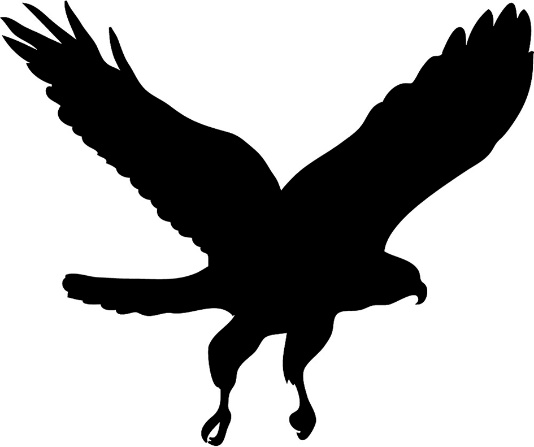 STRIGIFORMESSTRIGIFORMESTYTONIDAESTRIGIDAEOtusPsiloscopsMegascopsPyrroglauxPulsatrixBubo virginianusbuboafricanuslacteusscandiacus, part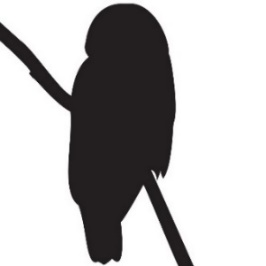 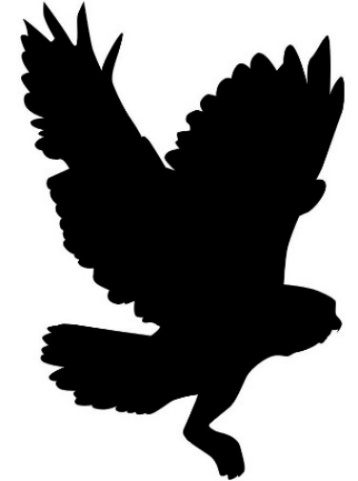 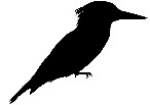 PASSERIFORMES PASSERIFORMES MIMIDAE, partSTURNIDAESITTIDAETICHODROMIDAECERTHIIDAEPOLIOPTILIDAETROGLODYTIDAEDICAEIDAENECTARINIIDAECHLOROPSEIDAEIRENIDAEPEUCEDRAMIDAEPLOCEIDAEESTRILDIDAEVIDUIDAEPRUNELLIDAEPASSERIDAEMOTACILLIDAE  FRINGILLIDAE     FRINGILLINAE     EUPHONIINAE     CARDUELINAE, part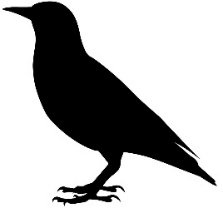 MIMIDAE, partSTURNIDAESITTIDAETICHODROMIDAECERTHIIDAEPOLIOPTILIDAETROGLODYTIDAEDICAEIDAENECTARINIIDAECHLOROPSEIDAEIRENIDAEPEUCEDRAMIDAEPLOCEIDAEESTRILDIDAEVIDUIDAEPRUNELLIDAEPASSERIDAEMOTACILLIDAE  FRINGILLIDAE     FRINGILLINAE     EUPHONIINAE     CARDUELINAE, part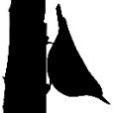 MIMIDAE, partSTURNIDAESITTIDAETICHODROMIDAECERTHIIDAEPOLIOPTILIDAETROGLODYTIDAEDICAEIDAENECTARINIIDAECHLOROPSEIDAEIRENIDAEPEUCEDRAMIDAEPLOCEIDAEESTRILDIDAEVIDUIDAEPRUNELLIDAEPASSERIDAEMOTACILLIDAE  FRINGILLIDAE     FRINGILLINAE     EUPHONIINAE     CARDUELINAE, part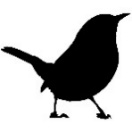 MIMIDAE, partSTURNIDAESITTIDAETICHODROMIDAECERTHIIDAEPOLIOPTILIDAETROGLODYTIDAEDICAEIDAENECTARINIIDAECHLOROPSEIDAEIRENIDAEPEUCEDRAMIDAEPLOCEIDAEESTRILDIDAEVIDUIDAEPRUNELLIDAEPASSERIDAEMOTACILLIDAE  FRINGILLIDAE     FRINGILLINAE     EUPHONIINAE     CARDUELINAE, part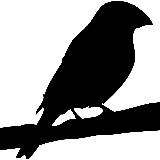 PASSERIFORMESPASSERIFORMESEMBERIZIDAEPASSERELLIDAE        Pselliophorus        Pezopetes        Arremon        Arremonops        AtlapetesPipiloAimophilaMelozonePeucaeaOriturusSpizelloidesSpizellaPooecetesAmphispizaArtemisiospizaCalamospizaPasserculusAmmodramusPasserellaMelospiza, part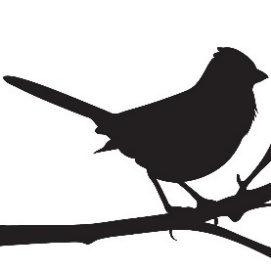 EMBERIZIDAEPASSERELLIDAE        Pselliophorus        Pezopetes        Arremon        Arremonops        AtlapetesPipiloAimophilaMelozonePeucaeaOriturusSpizelloidesSpizellaPooecetesAmphispizaArtemisiospizaCalamospizaPasserculusAmmodramusPasserellaMelospiza, part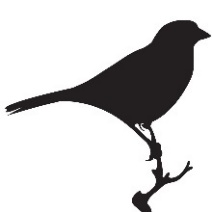 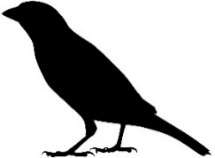 PASSERIFORMESPASSERIFORMESPASSERELLIDAE        Melospiza, part        Zonotrichia        Junco        Chlorospingus        RhynchospizaPHAENICOPHILIDAESPINDALIDAEZELEDONIIDAE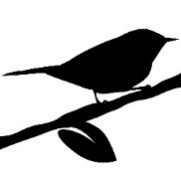 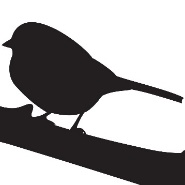 PARULIDAESeiurusHelmitherosParkesiaVermivoraMniotiltaProtonotariaLimnothlypis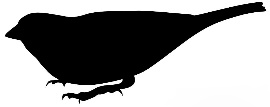 PASSERIFORMESPASSERIFORMESPARULIDAEOreothlypisOporornisGeothlypisSetophagaMyiothlypisBasileuterusCardellinaMyioborus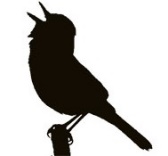 ICTERIIDAEICTERIDAE    XANTHOCEPHALINAE    DOLICHONYCHINAE    STURNELLINAESturnella, part        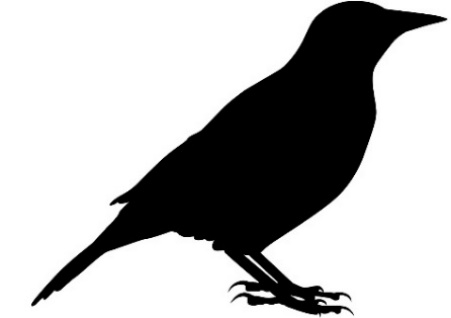 PASSERIFORMESICTERIDAE    STURNELLINAESturnella, part    AMBLYCERCINAE    CACICINAE    ICTERINAE    AGELAIINAEAgelaius, part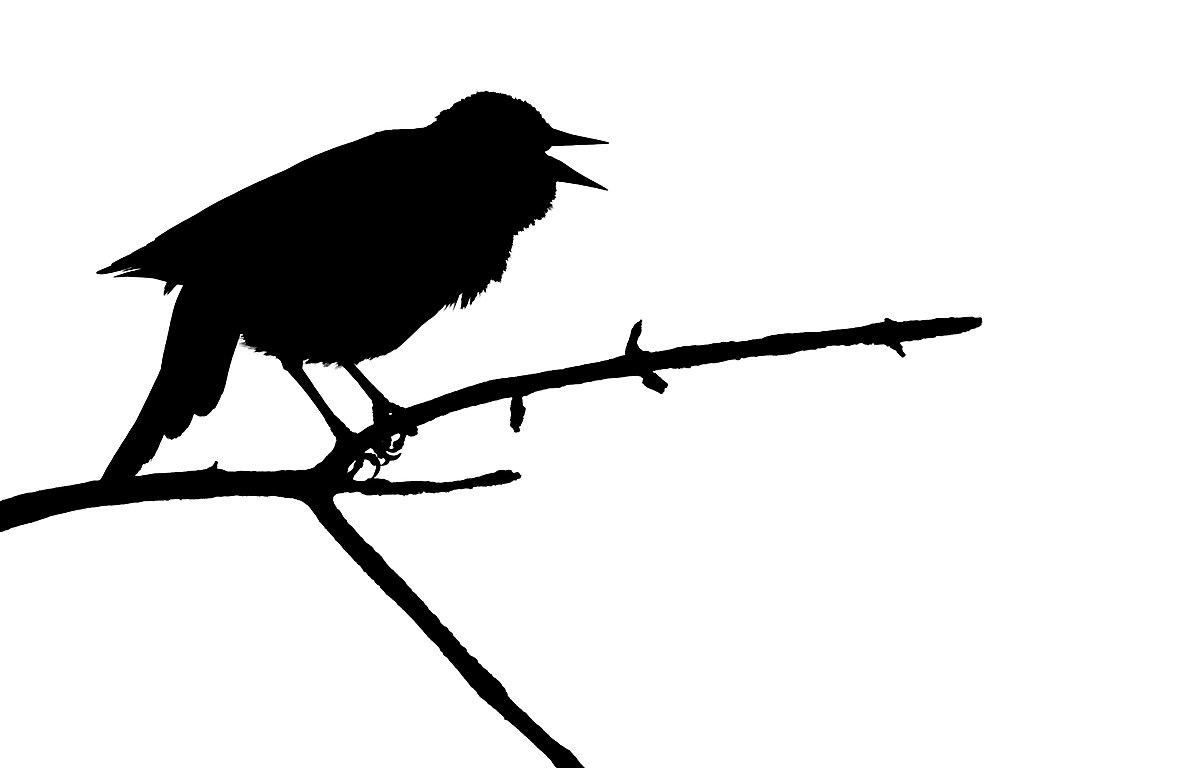 PASSERIFORMESPASSERIFORMESICTERIDAE    AGELAIINAEAgelaius, partMolothrusDivesEuphagusQuiscalusMacroagelaiusCuraeusGnorimopsarOreopsarAgelaioidesChrysomusPseudoleistesMITROSPINGIDAECARDINALIDAETHRAUPIDAE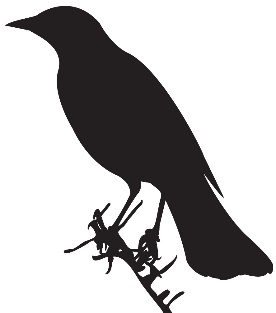 ICTERIDAE    AGELAIINAEAgelaius, partMolothrusDivesEuphagusQuiscalusMacroagelaiusCuraeusGnorimopsarOreopsarAgelaioidesChrysomusPseudoleistesMITROSPINGIDAECARDINALIDAETHRAUPIDAE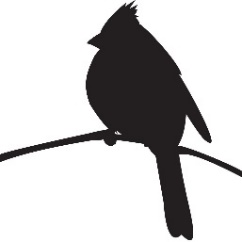 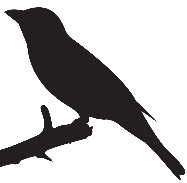 